Wzór tablicy informacyjnej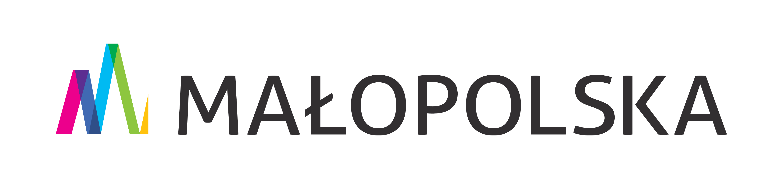 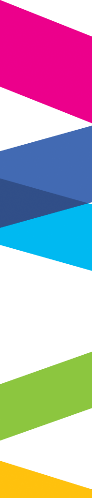 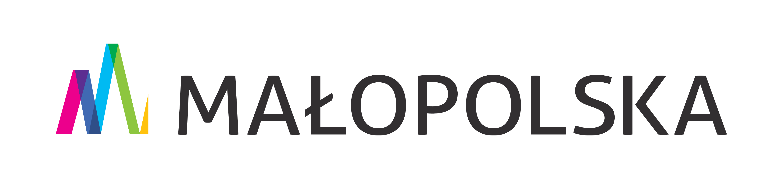 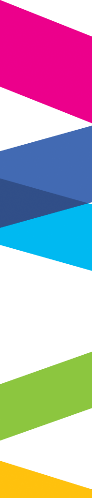 Tablica o wymiarach: 70 cm (wysokość) x 100 cm (szerokość), wykonana według powyższego wzoru zamontowana na samonośnej konstrukcji przy boisku do piłki siatkowej przy Centrum Administracyjnym do Obsługi Placówek Socjalizacyjnych w Miechowie (miejsce ustalone z Zamawiającym).Tablica wykonana z trwałych materiałów.Na trwałość wykonania tablicy Wykonawca udziela 60 miesięcy gwarancji.Napisy na tablicy wykonane sposób czytelny i trwały na białym tle.Rozmiar logotypów dostosowany proporcjonalnie do wielkości tablicy i jej treści, w sposób zapewniający dobrą widoczność.Logotypy niezbędne do wykonania tablicy Wykonawcy przekaże Zamawiający w formie elektronicznej (za pośrednictwem poczty e-mail).